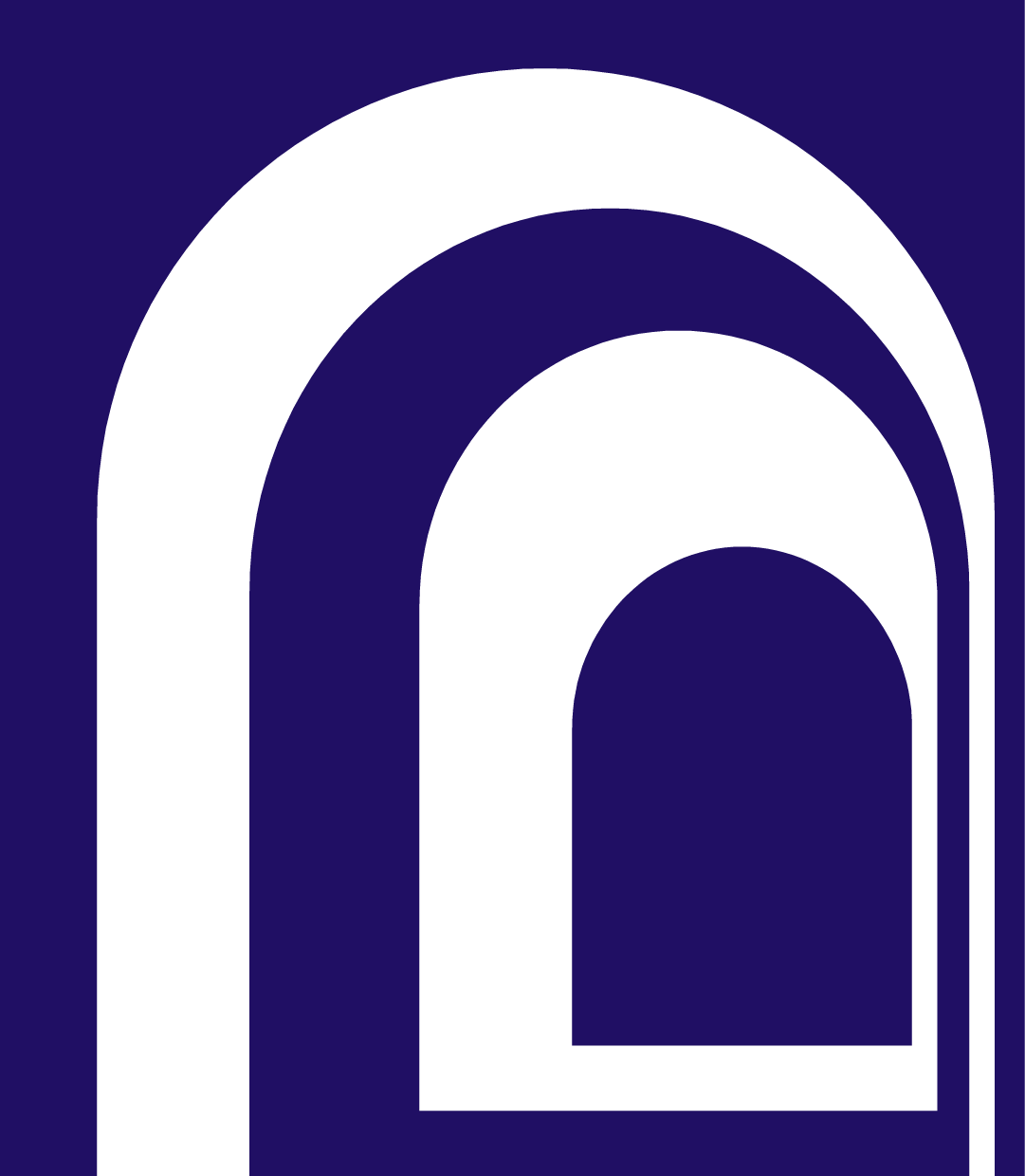 STŘEDNÍ ŠKOLA OBCHODU, ŘEMESEL A SLUŽEB  ŽAMBERKOCHRANA ZDRAVÍ A PROVOZ STŘEDNÍCH ŠKOL PRO OBDOBÍ PŘÍPRAVY NA MATURITNÍ A ZÁVĚREČNOU ZKOUŠKU V OBDOBÍ DO KONCE ŠKOLNÍHO ROKU 2019/2020Na základě rozhodnutí Vlády ČR bude docházet k postupnému otevírání škol                                          a od 11. května 2020 bude možná osobní přítomnost žáků závěrečných ročníků středních škol. V souvislosti s tím žádáme žáky, kteří se budou konzultací k přípravě na maturitní a závěrečné zkoušky účastnit o dodržování pokynů dle nařízení ministerstva školství (msmt.cz/file/52772?highlightWords=ochrana+zdraví+provoz+středních+škol+konzervatoří+pro+období+přípravy):Cesta do školy a ze školy:zakrytí úst a nosu ochrannými prostředky (rouška),dodržení odstupů 2 metry v souladu s krizovými nebo mimořádnými opatřeními.Příchod ke škole a pohyb před školou:neshromažďovat se před školou, řídit se pokyny pracovníků školy,před školou dodržovat odstupy 2 m v souladu s krizovými nebo mimořádnými opatřeními,mít zakrytá ústa rouškou.Vstup do budovy školy:vstup bude umožněn pouze žákům, nikoliv doprovázejícím osobám,každý žák bude mít s sebou na den minimálně 2 roušky a sáček na uložení roušky,žák je povinen dodržovat stanovená hygienická pravidla.Při prvním vstupu do školy předkládá žák podepsané ČESTNÉ PROHLÁŠENÍ o neexistenci příznaků virového infekčního onemocnění. U nezletilých žáků je prohlášení podepsáno také zákonným zástupcem. Tiskopis čestného prohlášení zasíláme v příloze.Ze strany školy budou učiněny potřebné bezpečnostní a hygienické úkony. Domov mládeže bude v období konzultací a vzdělávacích aktivit uzavřen, školní jídelna bude v provozu.V případě jakýchkoliv dotazů a nejasností nás kontaktujte na telefonním čísle 465 614 225. V Žamberku dne 6. května 2020PhDr. Zuzana Pecháčková ředitelka školy